Jenny Jenny.365328@2freemail.com DOB & PLACE: January 10, 1986Urdaneta City, PhilippinesHeight: 5’2’’Visa Status :ResidenceNationality:FilipinoLanguage:Tagalog, EnglishReferences are furnished uponrequestComputer SkillsMS Office and ExcelApplications, Power PointCompetency Summary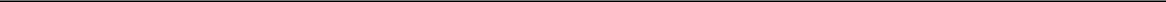 Career Aim:I am looking for a position that will suit my skills and expertise, a job that will further enhance my professionalism, a job that would allow me to seek career growth.Qualification/Skills:Willing to be trained and to learn Computer LiterateMulti-skilled and self-motivatedExcellent time management and can work under pressure Detail oriented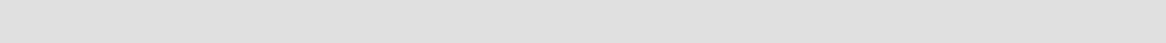 Career HistoryAkwa Agrochem DMCC	July 2014 to March 2017Dubai, UAEReceptionist / SecretaryReceive, direct and relay telephone messages and fax messages Give a warm greeting to all people entering the office premisesSort out and hand over important packages, deliveries, or messages to appropriate departments within the companyAssist in the planning and preparation of meetings, conferences and conference telephone callsMaintain an adequate inventory of office suppliesProvide clerical and administrative support to the management Document controllingData EntryFile and maintain records Assisting the AccountantGeneral administration duties such as making Local Purchase order, Quotation, Invoice making etc.Carry out instructions given by the management team and head officeMontreal Bread Company (Crème De La Crème)	February 2012 – February 2014Dubai, UAE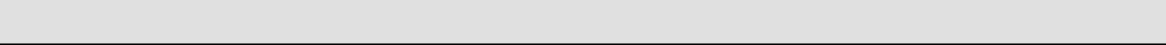 Food Server / Cashier / BaristaProvide the costumer a warm welcome with a pleasant smile. Operates POS cash register.Assist the customer according to what they need.Conducted cash count before turn-over of cash register to next-in-line-shift. Responsible to take orders.Received payments from customers.Providing effective supervision of all food and beverage services Served dishes at tables according to orderHelping one another, work as a team. Maintaining general cleanliness.Others duties as assigned.Don Amadeo J. Perez Sr. Memorial General Hospital (Urdaneta General Hospital) April 2009 – April 2010Urdaneta City, Pangasinan, Philippines 2428Volunteer NurseAdmitting patient unto the ward Gives direct nursing careIdentifies nursing needs patientsPlans, gives and evaluate nursing careAssist patients in moving, maintaining proper alignment of patient’s body and utilizing good body mechanicsTakes and records vital signsObserves signs and symptoms, institute remedial action when appropriate Observes and responds to patients emotional spiritual needsInterprets to the patient and his family their roles in promoting successful therapy and rehabilitationJoin the Physician during rounds and carries out doctor’s legal actionGiving medications intramuscularly, intravenously, sublingually, orally as per doctor’s orderClinical treatment such as change dressing, removing sutures/clips, cleaning/irrigating wounds etc. administer IV drugs, fluids and feedsInitiates pre-operative and post-operative nursing responsibilitiesPerform ante-partum, post-partum, newborn care and post-mortem care.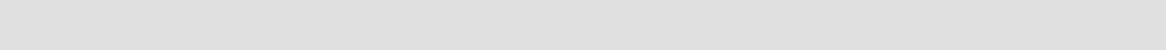 EducationCollege:Urdaneta City UniversityJune 2003 – April 2007Urdaneta City, Pangasinan, Philippines 2428Bachelor of Science in NursingTRAININGS, SEMINARS & AWARDSIntravenous Therapy Seminar8th July – 10th July, 2009Exit Competencies2nd March 2007